Προγραμμα erasmus+ | δραση κα1.03 
ΚΙΝΗΤΙΚΟΤΗΤΑ ΠΡΟΣΩΠΙΚΟΥ | ΣΥΜΒΑΣΗ 2018-19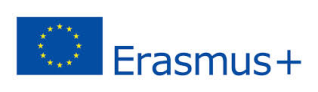 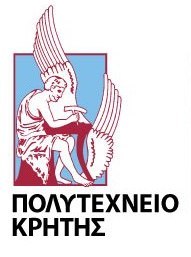      ΑΙΤΗΣΗ ΣΥΜΜΕΤΟΧΗΣ για ΔΙΔΑΣΚΑΛΙΑ          	 ΠΡΟΣΩΠΙΚΑ ΣΤΟΙΧΕΙΑ ΠΡΟΣΩΠΙΚΑ ΣΤΟΙΧΕΙΑ ΠΡΟΣΩΠΙΚΑ ΣΤΟΙΧΕΙΑ ΠΡΟΣΩΠΙΚΑ ΣΤΟΙΧΕΙΑ ΠΡΟΣΩΠΙΚΑ ΣΤΟΙΧΕΙΑ ΠΡΟΣΩΠΙΚΑ ΣΤΟΙΧΕΙΑ ΕπώνυμοΌνομαΌνομαΤηλέφωνοΓραφείου:Διεύθυνση ηλεκτρονικού ταχυδρομείουΔιεύθυνση ηλεκτρονικού ταχυδρομείουΤηλέφωνοΚινητό:Διεύθυνση ηλεκτρονικού ταχυδρομείουΔιεύθυνση ηλεκτρονικού ταχυδρομείουΣχολήΕργαστήριο *ΑΜΕΑ βάσει του ΦΕΚ 193/17-9-2013     ΝΑΙ *ΑΜΕΑ βάσει του ΦΕΚ 193/17-9-2013     ΝΑΙ *ΑΜΕΑ βάσει του ΦΕΚ 193/17-9-2013     ΝΑΙ ΟΧΙ ΟΧΙ ΟΧΙ ΔΙΔΑΣΚΑΛΙΑ (επιλέξτε από http://www.tuc.gr/5124.html τη συμφωνία της σχολής σας που σας ενδιαφέρει)ΔΙΔΑΣΚΑΛΙΑ (επιλέξτε από http://www.tuc.gr/5124.html τη συμφωνία της σχολής σας που σας ενδιαφέρει)ΔΙΔΑΣΚΑΛΙΑ (επιλέξτε από http://www.tuc.gr/5124.html τη συμφωνία της σχολής σας που σας ενδιαφέρει)ΔΙΔΑΣΚΑΛΙΑ (επιλέξτε από http://www.tuc.gr/5124.html τη συμφωνία της σχολής σας που σας ενδιαφέρει)ΔΙΔΑΣΚΑΛΙΑ (επιλέξτε από http://www.tuc.gr/5124.html τη συμφωνία της σχολής σας που σας ενδιαφέρει)ΔΙΔΑΣΚΑΛΙΑ (επιλέξτε από http://www.tuc.gr/5124.html τη συμφωνία της σχολής σας που σας ενδιαφέρει)Έχετε μετακινηθεί στο παρελθόν για διδασκαλία με Erasmus;Έχετε μετακινηθεί στο παρελθόν για διδασκαλία με Erasmus;ΝΑΙΟΧΙ  Εάν ναι, πότε;(έτος τελευταίας συμμετοχής)Εάν ναι, πότε;(έτος τελευταίας συμμετοχής)Ημερομηνία δημοσίευσης ΦΕΚ διορισμού στο Πολυτεχνείο Κρήτης: ……………………   (ΑΡ. ΦΕΚ - ΗΗ/ΜΜ/ΕΤΟΣΗμερομηνία δημοσίευσης ΦΕΚ διορισμού στο Πολυτεχνείο Κρήτης: ……………………   (ΑΡ. ΦΕΚ - ΗΗ/ΜΜ/ΕΤΟΣΗμερομηνία δημοσίευσης ΦΕΚ διορισμού στο Πολυτεχνείο Κρήτης: ……………………   (ΑΡ. ΦΕΚ - ΗΗ/ΜΜ/ΕΤΟΣΗμερομηνία δημοσίευσης ΦΕΚ διορισμού στο Πολυτεχνείο Κρήτης: ……………………   (ΑΡ. ΦΕΚ - ΗΗ/ΜΜ/ΕΤΟΣΗμερομηνία δημοσίευσης ΦΕΚ διορισμού στο Πολυτεχνείο Κρήτης: ……………………   (ΑΡ. ΦΕΚ - ΗΗ/ΜΜ/ΕΤΟΣΗμερομηνία δημοσίευσης ΦΕΚ διορισμού στο Πολυτεχνείο Κρήτης: ……………………   (ΑΡ. ΦΕΚ - ΗΗ/ΜΜ/ΕΤΟΣ*Πιστοποιημένη
  ΓλωσσομάθειαΕπίπεδο γνώσης                                             Άριστη (Γ2)      Πολύ καλή (Γ1)       Καλή (Β2)                                                          Αγγλικά						               Γλώσσα διδασκαλίας   ……………. 					              Επίπεδο γνώσης                                             Άριστη (Γ2)      Πολύ καλή (Γ1)       Καλή (Β2)                                                          Αγγλικά						               Γλώσσα διδασκαλίας   ……………. 					              Επίπεδο γνώσης                                             Άριστη (Γ2)      Πολύ καλή (Γ1)       Καλή (Β2)                                                          Αγγλικά						               Γλώσσα διδασκαλίας   ……………. 					              Επίπεδο γνώσης                                             Άριστη (Γ2)      Πολύ καλή (Γ1)       Καλή (Β2)                                                          Αγγλικά						               Γλώσσα διδασκαλίας   ……………. 					              Επίπεδο γνώσης                                             Άριστη (Γ2)      Πολύ καλή (Γ1)       Καλή (Β2)                                                          Αγγλικά						               Γλώσσα διδασκαλίας   ……………. 					              Έχετε προσφέρει/διδάξει μαθήματά σας στην αγγλική γλώσσα σε εισερχόμενους φοιτητές Erasmus κατά την τελευταία τριετία, και αν ναι, ποια και πότε; ………………………………………………………………………………………………………………………………………………………………………………………………………………………………………………………………………………………………………………………………………………………………………………………………………………………………………………………………………………………………………………………Έχετε προσφέρει/διδάξει μαθήματά σας στην αγγλική γλώσσα σε εισερχόμενους φοιτητές Erasmus κατά την τελευταία τριετία, και αν ναι, ποια και πότε; ………………………………………………………………………………………………………………………………………………………………………………………………………………………………………………………………………………………………………………………………………………………………………………………………………………………………………………………………………………………………………………………Έχετε προσφέρει/διδάξει μαθήματά σας στην αγγλική γλώσσα σε εισερχόμενους φοιτητές Erasmus κατά την τελευταία τριετία, και αν ναι, ποια και πότε; ………………………………………………………………………………………………………………………………………………………………………………………………………………………………………………………………………………………………………………………………………………………………………………………………………………………………………………………………………………………………………………………Έχετε προσφέρει/διδάξει μαθήματά σας στην αγγλική γλώσσα σε εισερχόμενους φοιτητές Erasmus κατά την τελευταία τριετία, και αν ναι, ποια και πότε; ………………………………………………………………………………………………………………………………………………………………………………………………………………………………………………………………………………………………………………………………………………………………………………………………………………………………………………………………………………………………………………………Έχετε προσφέρει/διδάξει μαθήματά σας στην αγγλική γλώσσα σε εισερχόμενους φοιτητές Erasmus κατά την τελευταία τριετία, και αν ναι, ποια και πότε; ………………………………………………………………………………………………………………………………………………………………………………………………………………………………………………………………………………………………………………………………………………………………………………………………………………………………………………………………………………………………………………………Έχετε προσφέρει/διδάξει μαθήματά σας στην αγγλική γλώσσα σε εισερχόμενους φοιτητές Erasmus κατά την τελευταία τριετία, και αν ναι, ποια και πότε; ………………………………………………………………………………………………………………………………………………………………………………………………………………………………………………………………………………………………………………………………………………………………………………………………………………………………………………………………………………………………………………………Τίτλος ΙδρύματοςΧώρα: Χώρα: Χώρα: Έχετε εισηγηθεί ο ίδιος τη συμφωνία Erasmus+ με το Ίδρυμα Υποδοχής;Έχετε εισηγηθεί ο ίδιος τη συμφωνία Erasmus+ με το Ίδρυμα Υποδοχής;ΝΑΙ ΌΧΙ  ΌΧΙ  ΌΧΙ  Προτεινόμενο αναλυτικό σχέδιο διδασκαλίας στο Ίδρυμα Υποδοχής (μοριοδοτούμενη απάντηση):1η ημέρα: ………………………………………………………………………………………………………………………………………………………………………………………………………………………………………………………………………………………………………………………………2η ημέρα: ………………………………………………………………………………………………………………………………………………………………………………………………………………………………………………………………………………………………………………………………3η ημέρα: ………………………………………………………………………………………………………………………………………………………………………………………………………………………………………………………………………………………………………………………………4η ημέρα: ………………………………………………………………………………………………………………………………………………………………………………………………………………………………………………………………………………………………………………………………5η ημέρα: ………………………………………………………………………………………………………………………………………………………………………………………………………………………………………………………………………………………………………………………………Προτεινόμενο αναλυτικό σχέδιο διδασκαλίας στο Ίδρυμα Υποδοχής (μοριοδοτούμενη απάντηση):1η ημέρα: ………………………………………………………………………………………………………………………………………………………………………………………………………………………………………………………………………………………………………………………………2η ημέρα: ………………………………………………………………………………………………………………………………………………………………………………………………………………………………………………………………………………………………………………………………3η ημέρα: ………………………………………………………………………………………………………………………………………………………………………………………………………………………………………………………………………………………………………………………………4η ημέρα: ………………………………………………………………………………………………………………………………………………………………………………………………………………………………………………………………………………………………………………………………5η ημέρα: ………………………………………………………………………………………………………………………………………………………………………………………………………………………………………………………………………………………………………………………………Προτεινόμενο αναλυτικό σχέδιο διδασκαλίας στο Ίδρυμα Υποδοχής (μοριοδοτούμενη απάντηση):1η ημέρα: ………………………………………………………………………………………………………………………………………………………………………………………………………………………………………………………………………………………………………………………………2η ημέρα: ………………………………………………………………………………………………………………………………………………………………………………………………………………………………………………………………………………………………………………………………3η ημέρα: ………………………………………………………………………………………………………………………………………………………………………………………………………………………………………………………………………………………………………………………………4η ημέρα: ………………………………………………………………………………………………………………………………………………………………………………………………………………………………………………………………………………………………………………………………5η ημέρα: ………………………………………………………………………………………………………………………………………………………………………………………………………………………………………………………………………………………………………………………………Προτεινόμενο αναλυτικό σχέδιο διδασκαλίας στο Ίδρυμα Υποδοχής (μοριοδοτούμενη απάντηση):1η ημέρα: ………………………………………………………………………………………………………………………………………………………………………………………………………………………………………………………………………………………………………………………………2η ημέρα: ………………………………………………………………………………………………………………………………………………………………………………………………………………………………………………………………………………………………………………………………3η ημέρα: ………………………………………………………………………………………………………………………………………………………………………………………………………………………………………………………………………………………………………………………………4η ημέρα: ………………………………………………………………………………………………………………………………………………………………………………………………………………………………………………………………………………………………………………………………5η ημέρα: ………………………………………………………………………………………………………………………………………………………………………………………………………………………………………………………………………………………………………………………………Προτεινόμενο αναλυτικό σχέδιο διδασκαλίας στο Ίδρυμα Υποδοχής (μοριοδοτούμενη απάντηση):1η ημέρα: ………………………………………………………………………………………………………………………………………………………………………………………………………………………………………………………………………………………………………………………………2η ημέρα: ………………………………………………………………………………………………………………………………………………………………………………………………………………………………………………………………………………………………………………………………3η ημέρα: ………………………………………………………………………………………………………………………………………………………………………………………………………………………………………………………………………………………………………………………………4η ημέρα: ………………………………………………………………………………………………………………………………………………………………………………………………………………………………………………………………………………………………………………………………5η ημέρα: ………………………………………………………………………………………………………………………………………………………………………………………………………………………………………………………………………………………………………………………………Προτεινόμενο αναλυτικό σχέδιο διδασκαλίας στο Ίδρυμα Υποδοχής (μοριοδοτούμενη απάντηση):1η ημέρα: ………………………………………………………………………………………………………………………………………………………………………………………………………………………………………………………………………………………………………………………………2η ημέρα: ………………………………………………………………………………………………………………………………………………………………………………………………………………………………………………………………………………………………………………………………3η ημέρα: ………………………………………………………………………………………………………………………………………………………………………………………………………………………………………………………………………………………………………………………………4η ημέρα: ………………………………………………………………………………………………………………………………………………………………………………………………………………………………………………………………………………………………………………………………5η ημέρα: ………………………………………………………………………………………………………………………………………………………………………………………………………………………………………………………………………………………………………………………………Συνημμενα δικαιολογητικαΣυνημμενα δικαιολογητικαΣυνημμενα δικαιολογητικαΣυνημμενα δικαιολογητικαΣυνημμενα δικαιολογητικαΣυνημμενα δικαιολογητικα1.*Αντίγραφο πιστοποιητικού γλωσσομάθειας (σε pdf) 2.*Βεβαίωση ΑΜΕΑ (σε pdf)Η αίτηση (σε μορφή word) πρέπει να συνοδεύεται από τα παραπάνω δικαιολογητικά (σε μορφή pdf) και να υποβληθεί ηλεκτρονικά στο Γραφείο Erasmus+ erasmus@isc.tuc.gr μέχρι τις 19.09.2018.                        1.*Αντίγραφο πιστοποιητικού γλωσσομάθειας (σε pdf) 2.*Βεβαίωση ΑΜΕΑ (σε pdf)Η αίτηση (σε μορφή word) πρέπει να συνοδεύεται από τα παραπάνω δικαιολογητικά (σε μορφή pdf) και να υποβληθεί ηλεκτρονικά στο Γραφείο Erasmus+ erasmus@isc.tuc.gr μέχρι τις 19.09.2018.                        1.*Αντίγραφο πιστοποιητικού γλωσσομάθειας (σε pdf) 2.*Βεβαίωση ΑΜΕΑ (σε pdf)Η αίτηση (σε μορφή word) πρέπει να συνοδεύεται από τα παραπάνω δικαιολογητικά (σε μορφή pdf) και να υποβληθεί ηλεκτρονικά στο Γραφείο Erasmus+ erasmus@isc.tuc.gr μέχρι τις 19.09.2018.                        1.*Αντίγραφο πιστοποιητικού γλωσσομάθειας (σε pdf) 2.*Βεβαίωση ΑΜΕΑ (σε pdf)Η αίτηση (σε μορφή word) πρέπει να συνοδεύεται από τα παραπάνω δικαιολογητικά (σε μορφή pdf) και να υποβληθεί ηλεκτρονικά στο Γραφείο Erasmus+ erasmus@isc.tuc.gr μέχρι τις 19.09.2018.                        1.*Αντίγραφο πιστοποιητικού γλωσσομάθειας (σε pdf) 2.*Βεβαίωση ΑΜΕΑ (σε pdf)Η αίτηση (σε μορφή word) πρέπει να συνοδεύεται από τα παραπάνω δικαιολογητικά (σε μορφή pdf) και να υποβληθεί ηλεκτρονικά στο Γραφείο Erasmus+ erasmus@isc.tuc.gr μέχρι τις 19.09.2018.                        1.*Αντίγραφο πιστοποιητικού γλωσσομάθειας (σε pdf) 2.*Βεβαίωση ΑΜΕΑ (σε pdf)Η αίτηση (σε μορφή word) πρέπει να συνοδεύεται από τα παραπάνω δικαιολογητικά (σε μορφή pdf) και να υποβληθεί ηλεκτρονικά στο Γραφείο Erasmus+ erasmus@isc.tuc.gr μέχρι τις 19.09.2018.                        